Институт научной информации по общественным наукамРоссийской Академии Наук Институт иностранных языков Российского университета дружбы народов г. МоскваНациональный автономный университет Мексики UNAM, г. МехикоЦентр современных научных исследований и образовательных технологий, г. Москва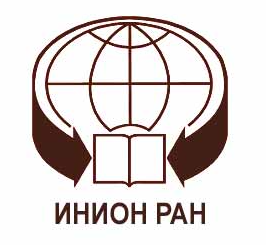 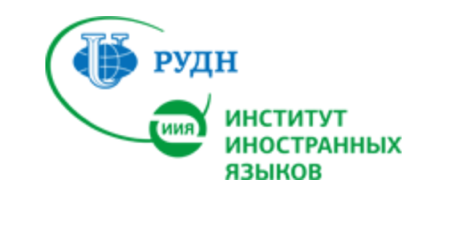 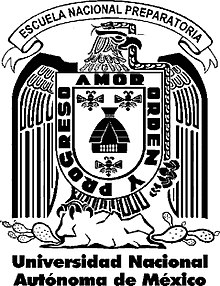 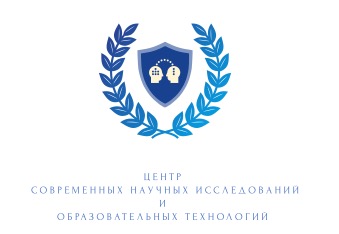 ГЛУБОКОУВАЖАЕМЫЕ КОЛЛЕГИ!	Приглашаем вас принять участие в Международной научно-практической конференции «Основные тенденции и перспективы развития современной романской и германской филологии», которая состоится 18–19 мая 2023 года в гибридном формате. Организационный комитет конференции: А. В. Кузнецов – доктор экономических наук, профессор, член-корреспондент РАН, директор ИНИОН РАН, МоскваН. Ф. Михеева – доктор филологических наук, профессор, академик МАН ВШ, РУДН, МоскваЮ. Л. Оболенская – доктор филологических наук, профессор, МГУ им. М. В. Ломоносова, МоскваЭ. Б. Яковлева – доктор филологических наук, профессор, ИНИОН РАН, МоскваС. А. Яковлева – доктор филологических наук, профессор UNAM, МехикоЕ.А. Казак – кандидат филологических наук, старший научный сотрудник ИНИОН РАН, МоскваЕ. О. Опарина – кандидат филологических наук, старший научный сотрудник, ИНИОН РАНМ. Б. Раренко – кандидат филологических наук, ведущий научный сотрудник, ИНИОН РАНВ. М. Шахназарян – директор Центра СНИ и ОТФормат проведения конференции: Пленарное заседание 18 мая 2023 г. – очно (конференц-зал ИНИОН РАН по адресу: г. Москва, Нахимовский проспект 51/21).Секционные заседания 19 мая 2023 г. – онлайн.Длительность доклада на пленарном заседании – 25 минут, доклада на секции – 10 минут. Рабочие языки конференции: русский, английский, испанский. Планируется работа следующих секций: Актуальные проблемы лингвокультурологии и этносоциолингвистики.Проблема нормы и вариативности в языке и речи.Межвариантная диалектология романо-германских языков. Современные подходы к изучению языковых уровней романской и германской филологии.Динамика дискурсивных практик.Проблемы перевода и межкультурной коммуникации.Современные методы преподавания романских и германских языков.По итогам конференции планируется издание электронного сборника научных трудов (индексируется в РИНЦ; приглашение к публикации авторы получат отдельно после проведения конференции). По решению Оргкомитета отдельные статьи будут опубликованы в научном журнале ИНИОН РАН «Социальные и гуманитарные науки. Отечественная и зарубежная литература. Серия 6: Языкознание». Заявка на участие и аннотация выступления направляются до 1 мая 2023 в адрес оргкомитета: conf21@yandex.ruРешение организационного комитета о включении доклада в программу конференции будет сообщено авторам отдельно по электронной почте.С уважением, Организационный комитетФорма заявки:Фамилия, имя, отчествоМесто работыДолжностьУченая степеньУченое званиеНазвание докладаАннотация на русском языке (не менее 150 слов)Контактный телефонe-mailСертификат о повышении квалификации (24 ак. ч.) (указать: электронный / бумажный)Полный почтовый адрес: 